Topic 3.3 Estimating Revenues, Costs and Profits: Activity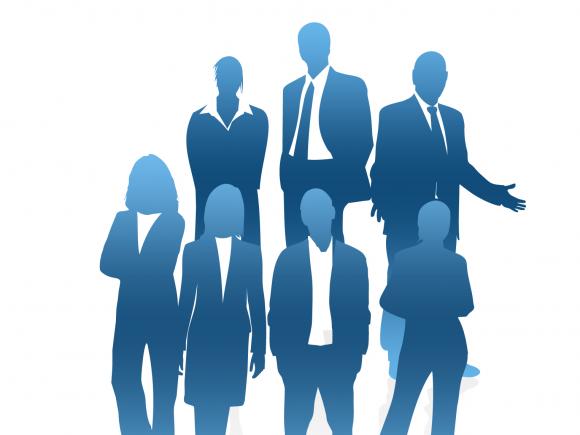 Calculate the fixed, variable and total costs for a taxi business:Calculate the fixed, variable and total costs for a book publisher:Cost:£ Per Month:Fixed or Variable:Salaries£3,000Fuel£300Raw Materials£2,000Rent and Rates£1,500Insurance£500Fixed Cost:Variable Cost:Total Cost:Cost:£ Per Month:Fixed or Variable:Salaries£5,000Paper£800Raw Materials£5,000Rent and Rates£1,800Printer Ink£300Insurance£700Fixed Cost:Variable Cost:Total Cost: